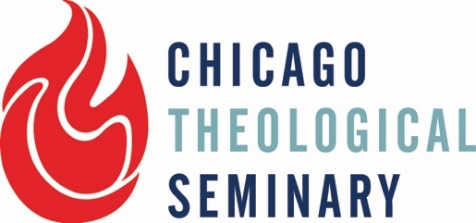 Fall Semester 2020 Online CoursesSeptember 8-December 18Many CTS online courses include live class session components powered by a video conferencing tool called Zoom, along with assignments on the Canvas course site each week. Before signing up for courses, please check the Zoom schedules below. Please note, some courses may have additional dates added.        Revised September 21, 2020        Sabbatical: NoneCourseNameFacultySynchronous Video Dates (Zoom)NotesLM 400OLeadership in MinistryLassiterTBDMDiv Only- must be taken along with Field Placement (FE 471A)LM 425OInterspiritual Education and PedagogiesSyeedTBDLM 365OGlobal Sensitivity in MinistrySeoZoom: Sept. 14, 6-7pm; Oct.12, 6pm-8:30 pm; Nov.9, 6pm-8:30 pmLM 321OIntroduction to Christian EducationHwangZoom: Sept. 16, Nov. 16, Dec.7: 7pm-8 pmLM 4270LGBTQ Developmental Theories and MinistriesHwangZoom: Sept. 14, Nov. 17. Dec. 8: 7pm-8pmLM 332OIntroduction to Pastoral TheologyMoonThursday Sept. 10-Dec.10, 6 pm-7 pm, excluding Thanksgiving & Reading WeekLM 332OIntroduction to Pastoral TheologyLockhartZoom: Sept.8, Oct.6, Dec.8 -8:30- 9:30 pmLM 481OMarriage Rites and WrongsHaldemanZoom: Monday, Sept. 28; Monday, Oct.19; Tuesday, Nov.10; Tuesday, Dec.15: 6-7 pmLM 483OcancelledIntroduction to Muslim StudiesJamil TBDLMBCare and Counseling for BereavementBazzyLMB Curriculum Design, Development and IntegrationAlaviRH 402FJewish ThoughtMikvaZoom: Tuesday – Sept. 8, Sept. 15, Sept, 22, Sept. 29. Oct. 6, Oct.13, 6:45 pm -8:15 pm. Flex f2f on those dates in place of zoom: 5-6:30 pm.RH 301OInterpreting the Hebrew BibleStoneTBDRH 321OInterpreting the GospelsStubbsTBDRH 344OHistory of Christian ThoughtMoralesZoom: Sept. 23, Oct.14, Nov. 11, Dec.2: 7pm-8:30 pmRHB Muslim Spiritualties Among World ReligionsKocaZoom: Wednesdays 7-9:30 pm, 9/9, 9/16, 9/23, 9/30, 10/7, 10/14, 10/21, 10/28, 11/4, 11/11TEC 355FLiving into Our CommitmentsMikvaFlex optional in-person dates: Oct.15-16-Chicago Study Tour; Oct.17-18 Gender and Sexuality Retreat, Nov. 7-8 Anti Racism Workshop. Zoom: Sept. 9, 7 pm-8:15 pm (required), Nov.2, 7-8:15 pm (optional), Dec.9, 7pm-8:15 pm (optional)RHB 457OIntermediate Arabic 3Bayan StaffTBDRHB 456OIntermediate Arabic 2ABayan StaffTBDTEC 400OConstructive TheologyRingerTBDTEC 527O African-American Political TheologyRingerTBDDoctoral Course – others with permission onlyTEC 422OContemplation and Social InteractionStewartTBDTEC 445OMoral Injury and RecoveryMoonIn-person Oct. 8-10, accounting for travel the morning of the 8th. Class begins at 2pm on the 8th. Zoom: Wednesday, Spet. 9 & 30, 6 pm- 7pmTEC 4980LGBTQ Biblical InterpretationHornsbyTBDTEC 595OMA/STM Thesis SeminarSeoTBDTEB 595OBAYAN MA SeminarShaikhTBDTEB 452Homo Islamicus: Explaining Human History from and Islamic PerspectiveCoolidgeTBDTEC 395OIntroduction to InterReligious EngagementSyeedTBDTEC 699PhD Professional DevelopmentVogtTBDFE 470HOnline CPE UnitBuhuroTBDTEB 405OContemporary Islamic ThoughtMavaniTBDTEC 6440 (DS)DS: Interpreting Hebrew BibleStoneTBDFor Doctoral Students Only